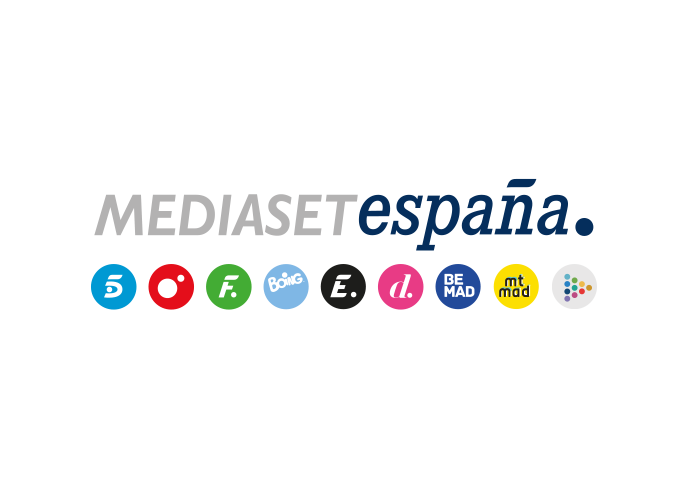 Madrid, 10 de diciembre de 2020Isa Pantoja y Asraf Beno inauguran la nueva temporada de ‘Volverte a ver’Nuevas y emocionantes historias protagonizan este viernes 11 de diciembre (22:00 horas) la primera de las nuevas entregas del programa presentado por Carlos Sobera, que cuenta también con la presencia de la influencer con formación sanitaria Madame de Rosa para relatar su experiencia durante el periodo más duro de la primera ola de la pandemia.‘Volverte a ver’ fue la pasada temporada lo más visto en su franja de emisión con un promedio de casi 1,6M de espectadores y un 13,2% de share.Forman una de las parejas sentimentales del momento para la crónica rosa, un vínculo amoroso que tienen previsto consolidar definitivamente el próximo mes de junio con su enlace matrimonial en el desierto del Sahara. Además, son dos de los grandes protagonistas de la convivencia en el reality show ‘La Casa Fuerte’. Isa Pantoja y Asraf Beno inauguran este viernes 11 de diciembre (22:00 horas) la nueva temporada de ‘Volverte a Ver’, programa conducido por Carlos Sobera que vuelve a Telecinco con intensas y emotivas historias y sorprendentes e inesperados reencuentros.En una de sus entrevistas más íntimas y emocionantes, la pareja aborda, entre otros asuntos, algunos de los momentos más complicados de la relación que les une desde hace ya más de dos años y revela detalles de su próxima boda. Además, Asraf confiesa a Isa Pantoja un secreto que ha mantenido oculto durante meses.El espacio producido en colaboración con Bulldog TV también cuenta con la intervención de la popular influencer Madame de Rosa. Especializada en moda, Ángela Rozas Saiz es también enfermera y no dudó en aparcar su intensa labor en las redes sociales para presentarse como voluntaria en el Hospital Universitario La Paz de Madrid para ayudar en los momentos más complicados de la primera ola de la pandemia de la COVID-19, tras decretarse el estado de alarma. Precisamente durante esa etapa y ejerciendo como sanitaria, Madame de Rosa se contagió, al igual que su supervisora, a la que la influencer quiere ahora agradecer el apoyo recibido durante aquel periodo. También visitan el plató Ana y José Manuel con la esperanza de reencontrarse con su hermano pequeño, al que perdieron la pista hace ya 24 años, cuando ambos ingresaron en centros de acogida y él fue adoptado. Además, Estefanía trata de recuperar la amistad de su mejor amiga, Mari. Tras crecer juntas y llevar vidas paralelas, una mentira puso fin a su relación: Mari acusó a Estefanía de haber mantenido relaciones con su marido. Sin embargo, esta intenta demostrarle que sus sospechas son infundadas.Por otro lado, Claudia acude al espacio para comprobar qué siente su expareja Brian por ella. Después de una relación con altibajos, ha decidido darle un ultimátum tras la aparición de una nueva chica en la vida de él. Por último, el programa da a conocer la historia de Izan, un joven que ha logrado hacer realidad su sueño de vivir como un hombre y llega con la intención de agradecer a Eloísa todo su apoyo en este difícil proceso.‘Volverte a ver’, líder de su franja de emisión Con un promedio del 13,2% de share y 1.565.000 espectadores, ‘Volverte a ver’ se alzó la pasada temporada con el liderazgo absoluto en su franja horaria, aventajando a la oferta de Antena 3 (12,7% y 1.506.000). Además, se impuso en 10 de los 14 mercados regionales, superando su media nacional en Canarias (19,3%), Murcia (17,8%), Asturias (17,4%), Castilla-La Mancha (16,9%), Euskadi (14,3%), Galicia (14%), Andalucía (13,5%), Castilla y León (13,4%) y el denominado Resto (15,5%).